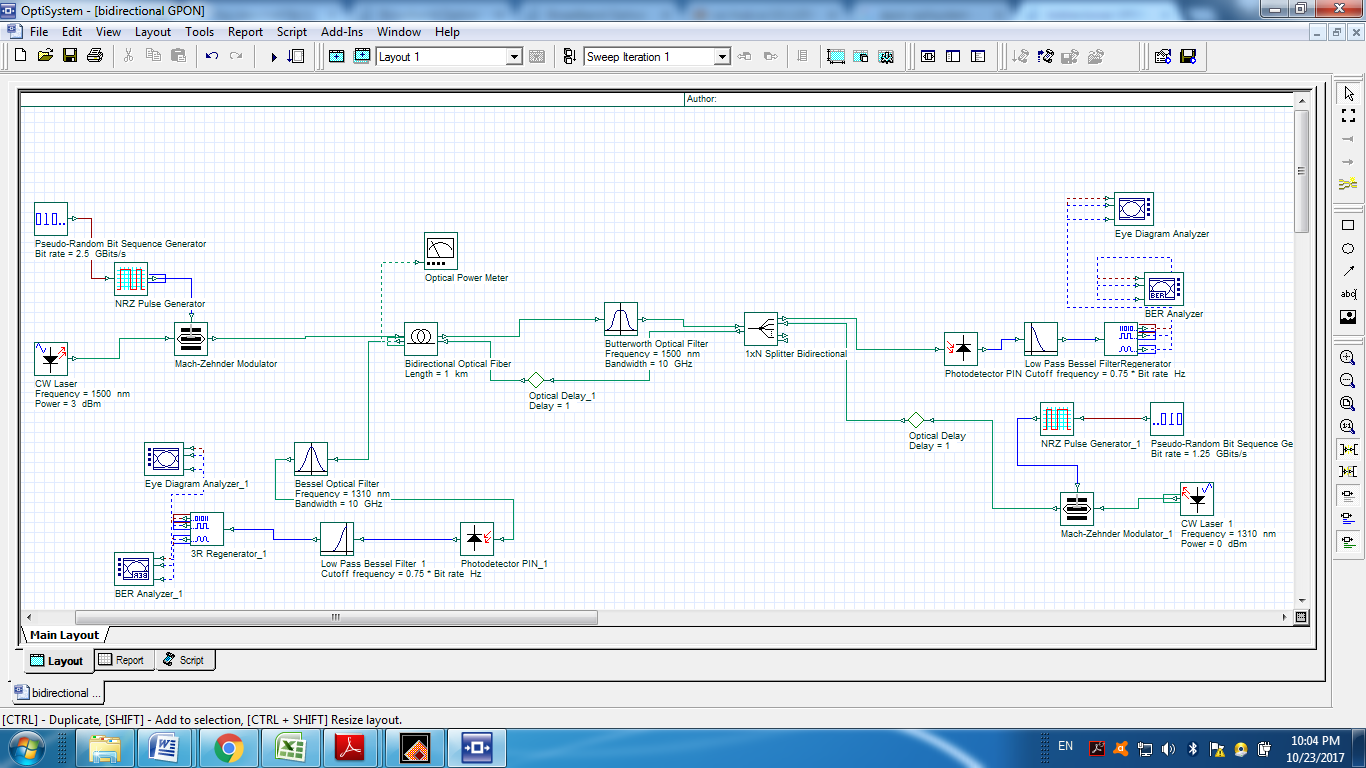 I tried to do the same as this simulation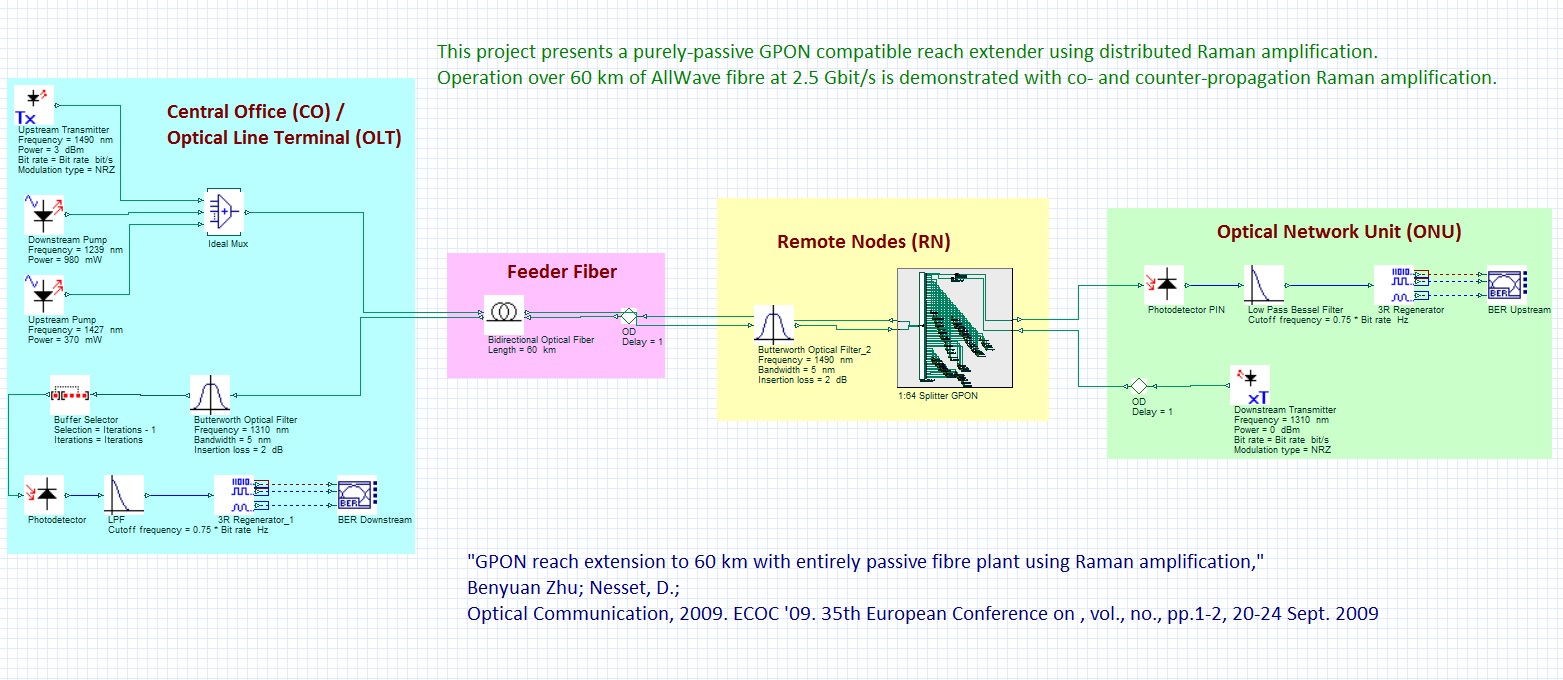 